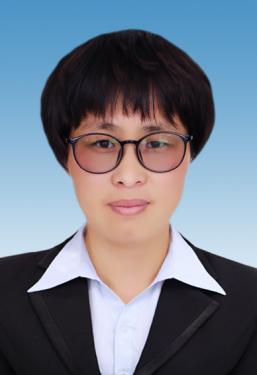 黄二巧，女，1984年10月出生，中共党员，本科学历，现任夏邑县骆集乡宣传委员、副乡长，分管宣传、文化、扶贫、统计、“两险”征收。2003.07--2007.07 商丘师范学院电子信息专业就读2007.07--2009.10 待业2009.10--2014.12 刘店集乡彭庄村村委主任助理2014.12--2015.06 刘店集乡彭庄村支部副书记2015.06--2019.06 刘店集乡政府科员,期间任刘店集扶贫办主任、妇联主任、纪检监察专职委员2019.06--2021.05 刘店集乡副主任科员2021.05--至今    骆集乡宣传委员、副乡长